Христиане подверглись нападению в Баучи, НигерияНесколько христиан пострадали и несколько домов были разрушены в результате нападения толпы мусульман в деревне Катанга, штат Баучи, Нигерия. Поводом для беспорядков послужило обвинение христианки, которая якобы совершила богохульство, отправив сообщение в Ватсап.Мусульмане заявили, что Рода Джатау поделилась видео, в котором один ганец, перешедший из ислама в христианство, протестовал против убийства Деборы Самуэль и якобы пренебрежительно высказался в адрес Мухаммеда, исламского пророка.20 мая после пятничных молитв группа молодых мусульман искала Джатау, но она уже перебралась в безопасное место.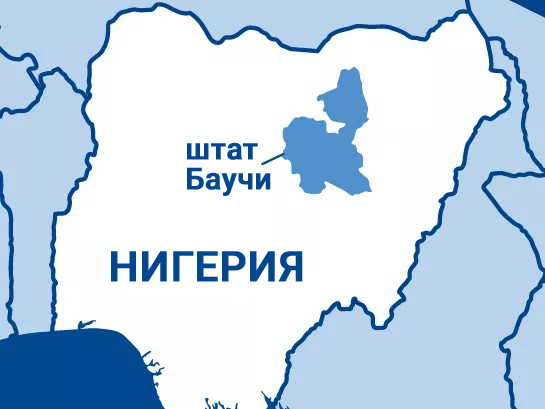 Тогда мусульмане начали нападать на других христиан. Были ранены несколько верующих, в том числе пастор поместной церкви.Нападавшие попытались поджечь здание церкви, но, не сумев попасть в церковь, вместо этого подожгли соседние здания. Было уничтожено свыше 40 мешков удобрений и 80 мешков кукурузы. Толпа также грабила христианские магазины.Бала Мохаммед, губернатор штата Баучи, отправил службы безопасности на улицы, чтобы восстановить порядок. “Моя администрация особо внимательно следит за сохранением мира и религиозной терпимости, и я не намерен сидеть сложа руки, чтобы позволить непатриотичным людям создавать проблемы в какой бы то ни было части штата”, - сказал он.Один пастор из Баучи сказал, что если у человека есть на кого-то зуб, он легко может обвинить его в богохульстве.Всего за неделю до этого инцидента в штате Сокото была забита до смерти студентка Дебора Самуэль, которую обвинили в оскорблении Мухаммеда.   Молитесь о защите христиан в штате Баучи и других опасных регионах Нигерии. Просите Господа разрушить все ложные и злонамеренные обвинения и не допустить, чтобы творящие насилие ради сведения личных счетов, преуспевали в своих злых делах.